附件3:  会场附近停车场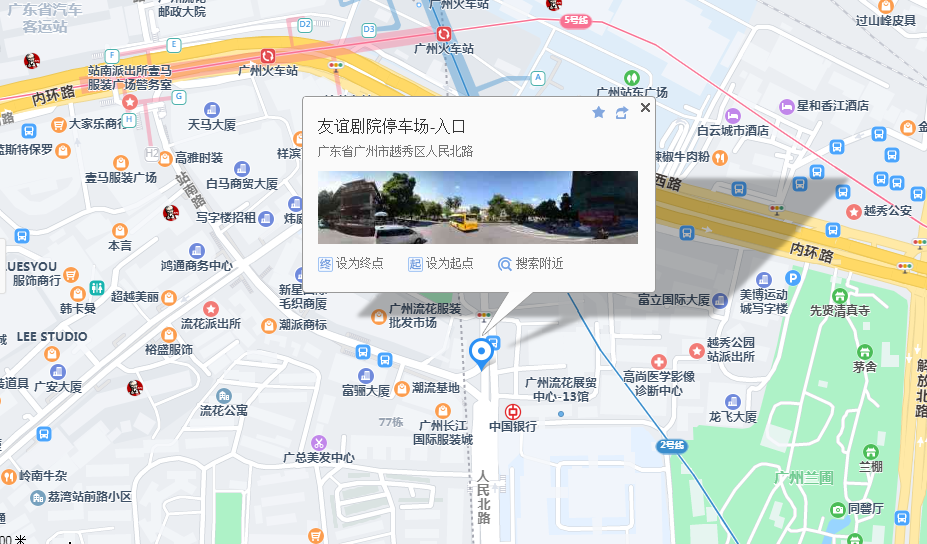 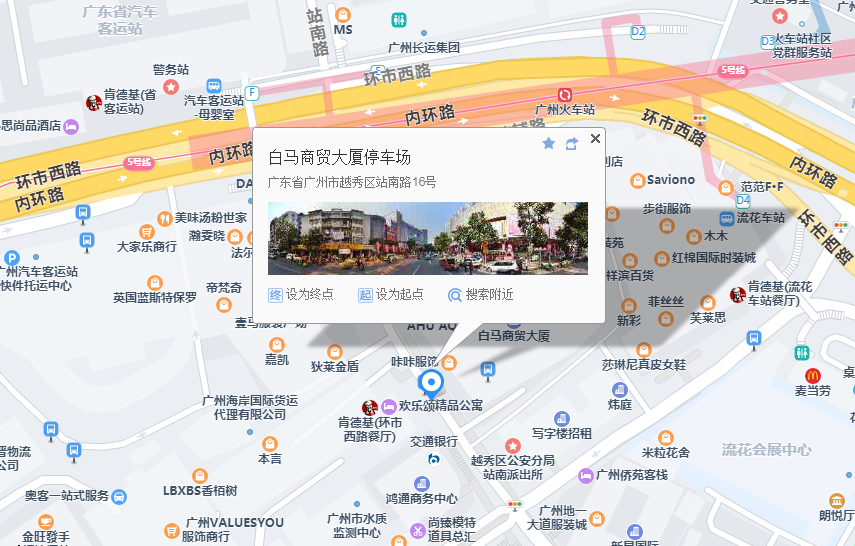 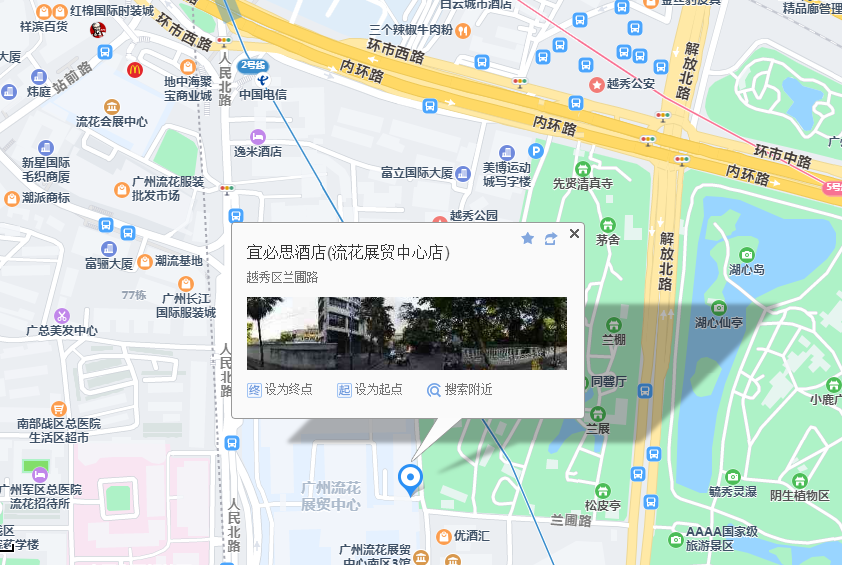 